ГОРОДСКОЙ СОВЕТ ДЕПУТАТОВ  МУНИЦИПАЛЬНОГО ОБРАЗОВАНИЯ «ГОРОД НАЗРАНЬ»РЕШЕНИЕ№18/68-4	      от  28 февраля .О внесении изменений и дополнений в Положение «О порядке и условиях проведения конкурса на  замещение  должности Главы г. Назрань»  В соответствии с Поручением Главы Республики Ингушетия от 2 декабря . ПР-11 о внесении изменений в порядок проведения конкурса по отбору кандидатур на должность главы муниципального образования, Городской совет  муниципального образования «Городской округ город Назрань»  решил: 1. Внести изменения в Положение «О порядке и условиях проведения конкурса на  замещение  должности Главы г.Назрань», утвержденное от  08 октября  . №2/5-3 и дополнить подпунктом 3.8.1. следующего содержания:-«3.8.1.Конкурсная комиссия направляет информацию о кандидатах, участвующих в конкурсе на  замещение должности Главы г.Назрань в Управление по профилактике коррупционных и иных правонарушений Администрации Главы  и Правительства Республики Ингушетия».2. Опубликовать настоящее Решение в средствах массовой информации.3.Контроль за исполнением настоящего Решения возложить на заместителя председателя Городского совета А-Х.И. Хамхоева. Глава г. Назрань 	    У.Х. Евлоев	 Председатель  Городского совета                                                Ю.Д. Богатырев               Утверждено                                                                                            Решением Городского совета муниципального образования « Городской округ город Назрань»№ 2/5-3 от 08 октября  .с изменениями от 28 февраля . №18/68-4Положениео порядке и условиях проведения конкурса на замещение должности Главы г. НазраньНастоящее Положение разработано в соответствии с Федеральным законом от 6 октября . № 131-ФЗ "Об общих принципах организации местного самоуправления в Российской Федерации", Уставом г. Назрань и устанавливает порядок и условия проведения конкурса на замещение должности Главы г. Назрань.1. Общие положения1.1. Основной целью проведения конкурса является конкурсный отбор наиболее подготовленного кандидата на должность Главы г. Назрань.1.2. Основными принципами конкурса являются создание равных условий для всех кандидатов и участников конкурса, объективность оценки и единство требований ко всем кандидатам и участникам конкурса.1.3. Для организации и проведения конкурсного отбора формируется конкурсная комиссия.1.4. Решение о проведении конкурса на замещение должности Главы г.Назрань принимает Городской совет муниципального образования «Городской округ город Назрань» (далее – Городской совет).2. Образование и состав конкурсной комиссии2.1. Конкурсная комиссия по проведению конкурса на замещение должности Главы г. Назрань формируется Городским советом в количестве 6 человек.При формировании конкурсной комиссии половина ее членов назначаются  Городским советом, а другая половина – Главой  Республики Ингушетия.2.2. Членами конкурсной комиссии не могут быть:1) лица, не имеющие гражданства Российской Федерации;2) граждане, признанные решением суда, вступившим в законную силу, недееспособными, ограниченно дееспособными;3) граждане, не достигшие возраста 21 года;4) супруги и близкие родственники кандидатов, близкие родственники супругов кандидатов;5) лица, которые находятся в непосредственном подчинении у кандидатов;6) лица, являющиеся муниципальными служащими;7) лица, имеющие неснятую или непогашенную судимость, а также лица, подвергнутые в судебном порядке административному наказанию за нарушение законодательства, в течение одного года со дня вступления в законную силу решения (постановления) суда о назначении административного наказания.2.3. При появлении оснований, указанных в пункте 2.2 настоящего Положения, орган, назначивший члена конкурсной комиссии, обязан в течение 10 дней назначить нового члена комиссии вместо выбывшего.2.4. Основной формой работы конкурсной комиссии являются ее заседания. Заседание конкурсной комиссии считается правомочным, если на нем присутствует не менее двух третей от общего числа ее членов.2.5. Деятельность конкурсной комиссии осуществляется на коллегиальной основе. Все члены конкурсной комиссии обладают правом решающего голоса.2.6. Конкурсная комиссия на своем первом организационном заседании путем открытого голосования избирает председателя конкурсной комиссии, сопредседателя конкурсной комиссии, секретаря конкурсной комиссии.Кандидатуры председателя конкурсной комиссии, секретаря конкурсной комиссии предлагаются из состава членов конкурсной комиссии, назначенной Городским советом.Кандидатура сопредседателя конкурсной комиссии предлагается из состава членов конкурсной комиссии, назначенных Главой Республики Ингушетия.2.7. Председатель, сопредседатель конкурсной комиссии:- созывают заседания конкурсной комиссии;- председательствуют на заседаниях конкурсной комиссии;- ведут личный прием граждан, желающих принять участие в конкурсе;- рассматривают обращения граждан, связанные с подготовкой и проведением конкурса;- осуществляют иные полномочия.2.8. Секретарь конкурсной комиссии:- осуществляет техническую подготовку и обеспечение деятельности конкурсной комиссии;- оформляет прием заявлений от граждан, желающих принять участие в конкурсе;- ведет делопроизводство конкурсной комиссии.2.9. Заседания комиссии оформляются протоколом, в котором отражается информация о работе и принятых решениях.Протокол заседания конкурсной комиссии подписывается председателем, сопредседателем и секретарем комиссии. К протоколу прикладываются материалы, поступившие в конкурсную комиссию и имеющие отношение к рассматриваемым на заседании вопросам.2.10. Решение конкурсной комиссии принимается открытым голосованием в отсутствие кандидата и считается принятым, если за него проголосовало более половины присутствующих на заседании конкурсной комиссии.2.11. Обязанности конкурсной комиссии:- организация приема документов от кандидатов на должность главы г.Назрань;- разработка и утверждение формы документов для проведения конкурса и участия в нем в соответствии с настоящим Положением;- изготовление и хранение копий представленных документов;- ведение регистрации и учета лиц, подавших документы для участия в конкурсе;- осуществление сравнительной оценки соответствия представленных документов требованиям настоящего Положения;- осуществление проверки достоверности сведений, представляемых кандидатами о себе;- рассмотрение обращений граждан, связанных с подготовкой и проведением конкурса, принятие по ним решений;- организация проведения конкурса;- внесение в Городской совет предложений, связанных с организацией и проведением конкурса;- принятие решений о допуске кандидатов к участию в конкурсе;- представление в Городской совет кандидата на должность главы г.Назрань, а также всех материалов по работе комиссии по принятию и изучению документов, представленных на конкурс.2.12. Организационное обеспечение деятельности конкурсной комиссии осуществляет Администрация г. Назрань.3. Порядок проведения конкурса3.1. Информационное сообщение о проведении конкурса публикуется в средствах массовой информации после формирования конкурсной комиссии и не позднее чем за 20 дней до объявленной в нем даты проведения конкурса.Информационное сообщение о проведении конкурса должно содержать:- требования, предъявляемые к кандидату на замещение должности Главы г. Назрань;- перечень документов, представляемых кандидатами для участия в конкурсе;- дату и время начала и окончания приема заявлений и прилагаемых к ним документов;- адрес места приема заявлений и документов;- дату, время и место проведения и подведения итогов конкурса;- время начала работы конкурсной комиссии, номера ее телефонов и местонахождение комиссии.3.2. К участию в конкурсе на замещение должности Главы г. Назрань допускаются граждане Российской Федерации не моложе 25 лет, соответствующие следующим требованиям:- имеющие высшее образование;-стаж государственной службы (работы) на должностях категории «руководители» ведущей группы или на выборных должностях в органах государственной власти и управления не менее трех лет, либо стаж муниципальной службы (работы) на руководящих должностях главной группы или на выборных должностях в органах местного самоуправления не менее трех лет, либо стаж работы на руководящих должностях в организациях, учреждениях и предприятиях независимо от их организационно-правовых форм и форм собственности не менее пяти лет;- имеющие положительные отзывы с предыдущего места службы (работы);- обладающие необходимыми знаниями Конституции Российской Федерации, федеральных законов, Конституции Республики Ингушетия, иных нормативных правовых актов Российской Федерации и Республики Ингушетия, Устава муниципального образования «Городской округ город Назрань» и иных нормативных правовых актов  Городского совета муниципального образования «Городской округ город Назрань» в части полномочий, осуществляемых Главой г. Назрань, способные по своим личным и деловым качествам к работе на должности Главы г. Назрань.3.3. Не имеют право быть избранными Главой г. Назрань граждане Российской Федерации:1)  осужденные к лишению свободы за совершение тяжких и (или) особо тяжких преступлений и имеющие на день проведения конкурса неснятую и непогашенную судимость за указанные преступления;2) осужденные к лишению свободы за совершение тяжких преступлений, судимость которых снята или погашена, - до истечения десяти лет со дня снятия или погашения судимости;3) осужденные к лишению свободы за совершение особо тяжких преступлений, судимость которых снята или погашена, - до истечения пятнадцати лет со дня снятия или погашения судимости;4) осужденные за совершение преступлений экстремистской направленности, предусмотренных Уголовным кодексом Российской Федерации, и имеющие на день проведения конкурса неснятую и непогашенную судимость за указанные преступления, если на таких лиц не распространяется действие  подпунктов «2» и «3» настоящего пункта;5) подвергнутые административному наказанию за совершение административных правонарушений, предусмотренных статьями 20.3 и 20.29 Кодекса Российской Федерации об административных правонарушениях, если проведение конкурса состоится до окончания срока, в течение которого лицо считается подвергнутым административному наказанию.3.4. Гражданин, изъявивший желание участвовать в конкурсе, представляет в конкурсную комиссию следующие документы:- заявление об участии в конкурсе на замещение должности Главы г.Назрань;- документ, удостоверяющий личность;- копию трудовой книжки, заверенную в установленном порядке;- документы, подтверждающие профессиональное образование;- сведения о своих доходах, расходах, об имуществе и обязательствах имущественного характера, а также сведений о доходах, расходах, об имуществе и обязательствах имущественного характера своих супруги (супруга) и несовершеннолетних детей за календарный год, предшествующий году подачи документов;- медицинское заключение о состоянии здоровья;- автобиографию;- фотографии 3x4;- характеристику с места работы; -рекомендательные документы.Документы, названные в настоящем пункте, кандидаты или их представители, действующие на основании доверенности, подают в конкурсную комиссию.Секретарь конкурсной комиссии составляет и выдает кандидату или его представителю расписку о принятии документов с описью принятых документов.3.5. Срок подачи заявления для участия в конкурсе составляет пятнадцать дней со дня опубликования в средствах массовой информации извещения о назначении конкурса.3.6. Кандидату должна быть обеспечена возможность ознакомления с настоящим Положением, квалификационными требованиями по соответствующей должности.3.7. Конкурсная комиссия не позднее чем через 10 дней после истечения срока, отведенного для представления документов гражданами, изъявившими желание участвовать в конкурсе, принимает решение об утверждении списка кандидатов, допущенных к участию в конкурсе.3.8. Конкурсная комиссия вправе при взаимодействии с соответствующими структурами осуществлять проверку достоверности представляемых сведений кандидатами на должность Главы г. Назрань.3.8.1. Конкурсная комиссия направляет информацию о кандидатах, участвующих в конкурсе на  замещение должности Главы г. Назрань в Управление по профилактике коррупционных и иных правонарушений Администрации Главы  и Правительства Республики Ингушетия.3.9. На основании представленных документов конкурсная комиссия принимает решение:- о допуске кандидата к участию в конкурсе;- об отказе кандидату в участии в конкурсе;- о признании конкурса несостоявшимся.3.10. Основаниями для отказа кандидату в участии в конкурсе могут быть:- нарушения установленного срока подачи заявления;- представление на конкурсную комиссию неполного пакета документов в соответствии с настоящим Положением;- обнаружение несоответствия действительности представленных кандидатом сведений;- признание кандидата судом недееспособным или ограниченно дееспособным;- лишение его судом права занимать муниципальные должности муниципальной службы в течение определенного срока;- наличие подтвержденного заключением медицинского учреждения заболевания, препятствующего выполнению должностных обязанностей;- несоответствие гражданина требованиям к кандидатам на должность главы г. Назрань;- утрата гражданства Российской Федерации, наличие гражданства иностранного государства, за исключением случаев, когда право на осуществление местного самоуправления урегулировано на взаимной основе межгосударственными договорами или федеральными законами;- отказ от представления сведений о доходах, имуществе и обязательствах имущественного характера. В случае установления в ходе проверки в соответствии с действующим законодательством и иными нормативными правовыми актами обстоятельств, препятствующих назначению гражданина на должность Главы г. Назрань, он информируется в письменной форме о причинах отказа в участии в конкурсе.3.10. Конкурсная комиссия принимает решение о несостоявшемся конкурсе в следующих случаях:- наличие заявления на участие в конкурсе только от одного кандидата;- результат голосования членов конкурсной комиссии не позволяет выявить победителя в конкурсе.3.11. Конкурсная комиссия проводит жеребьевку порядка выступления на заседании среди кандидатов, о чем обязана довести до сведения каждого кандидата, допущенного к конкурсу, до начала выступлений.3.12. Конкурсная комиссия на своем заседании в порядке, определенном жеребьевкой, заслушивает выступление каждого кандидата по представленным основным направлениям социального и экономического развития Городского округа  города Назрань.3.13. На итоговом закрытом заседании осуществляется окончательная сравнительная оценка кандидатов путем проведения рейтингового голосования по всем кандидатам. Голосование по кандидатам проводится в алфавитном порядке. Каждый член конкурсной комиссии выставляет каждому кандидату оценку, соответствующую месту, которое, по мнению голосующего, кандидат занимает среди других претендентов (1 место - единица, 2 - двойка и так далее).Числовой эквивалент рейтинга каждого кандидата определяется как сумма мест, присвоенных ему каждым членом конкурсной комиссии. Наилучший рейтинг имеет кандидат, получивший наименьший числовой эквивалент рейтинга и так далее, в порядке возрастания числового эквивалента.3.14. Результаты рейтингового голосования и решение конкурсной комиссии оформляются протоколом заседания конкурсной комиссии, который подписывается председателем, сопредседателем, секретарем и членами конкурсной комиссии, принявшими участие в ее заседании. Решение конкурсной комиссии является основанием для представления лица, выигравшего конкурс, на назначение Городским советом.3.15. Председатель или сопредседатель конкурсной комиссии представляет победившего в конкурсе кандидата на должность Главы г.Назрань для назначения на заседании Городского совета. В представлении должна содержаться следующая информация о кандидате: краткая биографическая справка, образование, трудовая деятельность, иная информация.3.16. Решение о назначении Главы г. Назрань принимается депутатами Городского совета открытым голосованием большинством голосов депутатов.3.17. Каждому участнику конкурса в письменной форме сообщается о результатах конкурса в течение 10 дней со дня его завершения.3.18. По итогам голосования Городской совет принимает решение о назначении кандидата, ставшего победителем конкурса, на должность Главы г. Назрань.РЕСПУБЛИКА     ИНГУШЕТИЯ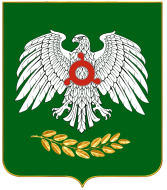     ГIАЛГIАЙ    РЕСПУБЛИКА